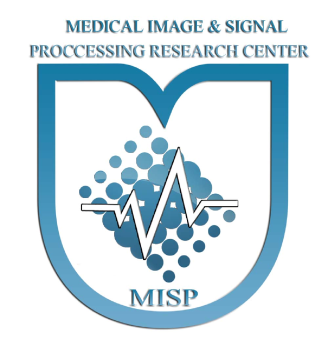 فرم متقاضیان انجام طرح تحقیقاتی در مرکز تحقیقات پردازش تصویر و سیگنال پزشکیhttp://misp.mui.ac.ir/خواهشمند است رزومه خود را به همراه این فرم به ایمیل زیر ارسال کنید.  misp@mui.ac.irنام و نام خانوادگیشماره همراهEmailمقاطع تحصیلیکارشناسی: دانشگاه:کارشناسی: دانشگاه:مقاطع تحصیلیکارشناسی ارشد:دانشگاه:کارشناسی ارشد:دانشگاه:مقاطع تحصیلیدکتری:دانشگاه:دکتری:دانشگاه:زمینههای توانمندینرم افزارها:زبان انگلیسی:نرم افزارها:زبان انگلیسی:پروژهها و طرحهای تحقیقاتی انجام شدهعنوان:استاد راهنما (سرپرست پروژه):مکان انجام پروژه:عنوان:استاد راهنما (سرپرست پروژه):مکان انجام پروژه:پروژهها و طرحهای تحقیقاتی انجام شدهعنوان:استاد راهنما (سرپرست پروژه):مکان انجام پروژه:عنوان:استاد راهنما (سرپرست پروژه):مکان انجام پروژه:پروژهها و طرحهای تحقیقاتی انجام شدهعنوان:استاد راهنما (سرپرست پروژه):مکان انجام پروژه:عنوان:استاد راهنما (سرپرست پروژه):مکان انجام پروژه:زمینههای علاقهمندینحوهی همکاری با مرکز تحقیقاتPostdoc Position                                                       Summer School Program                                          مشارکت در پروژه های تحقیقاتی موجود در مرکز                         پروژه ی پیشنهادی برای انجام طرح دارید                                  Postdoc Position                                                       Summer School Program                                          مشارکت در پروژه های تحقیقاتی موجود در مرکز                         پروژه ی پیشنهادی برای انجام طرح دارید                                  مدت زمان حضور در مرکزامکان حضور در مرکز تحقیقات به صورت تمام وقت                             امکان حضور در مرکز تحقیقات به صورت پاره وقت                              امکان حضور در مرکز تحقیقات به صورت تمام وقت                             امکان حضور در مرکز تحقیقات به صورت پاره وقت                              پروژهی پیشنهادی